ДЕРЖГЕОКАДАСТР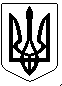 Головне управління Держгеокадастру у Вінницькій областіНАКАЗ07 червня 2021 року                       Вінниця 	         		№  62З основної діяльності Про внесення змін до наказу  Головного управління Держгеокадастру у Вінницькій області від 20.07.2020 №150Відповідно до статей 8, 9 та 19 Закону України «Про адміністративні послуги», пп.20 п.31 Закону України від 28.04.2021 № 1423-IX «Про внесення змін до деяких законодавчих актів України щодо вдосконалення системи управління та дерегуляції у сфері земельних відносин», п. д ч.2 ст.41 Закону України «Про державний земельний кадастр», постанови Верховної Ради України від 17.07.2020 №807-IX «Про утворення та ліквідацію районів», розпорядження Кабінету Міністрів України від 12.06.2020 №707-р «Про визначення адміністративних центрів та затвердження територій територіальних громад Вінницької області»,  керуючись Положенням про Головне управління Держгеокадастру у Вінницькій області, затвердженого наказом Держгеокадастру від 21.05.2021  №248, наказом Держгеокадастру від 05.11.2019 №270, наказом  Головного управління Держгеокадастру у Вінницькій області від 20.07.2020 №150 «Про затвердження Інформаційних та Технологічних карток адміністративних послуг, які надаються Головним управлінням Держгеокадастру у Вінницькій області» НАКАЗУЮ:1. Внести зміни в п. 11.2 Інформаційної картки адміністративних послуг, яка надається структурними підрозділами у районах та м. Вінниці Головного управління Держгеокадастру у Вінницькій області на платній основі:виправлення технічної помилки у відомостях з державного земельного кадастру, допущеної не з вини органу, що здійснює його ведення, замінивши фразу «Розмір плати за надання послуги – 0,13 розміру прожиткового мінімуму для працездатних осіб» на фразу «Розмір плати за надання послуги - 0,01 розміру прожиткового мінімуму для працездатних осіб".2. Керівникам структурних підрозділів в районах (місті) Головного управління Держгеокадастру у Вінницькій області до 09 червня 2021 року  розмістити зміни до зазначених інформаційних карток адміністративних послуг, які надаються Головним управлінням Держгеокадастру у Вінницькій області через центри надання адміністративних послуг, структурними підрозділами у районах та м. Вінниці Головного управління Держгеокадастру у Вінницькій області та структурними підрозділами у районах та м. Вінниці Головного управління Держгеокадастру у Вінницькій області через центри надання адміністративних послуг у Центрах надання адміністративних послуг в приміщеннях та на стендах, в приміщеннях структурних підрозділів у районах та м. Вінниці Головного управління Держгеокадастру у Вінницькій області.4. Сектору взаємодії зі ЗМІ та громадськістю Головного управління Держгеокадастру у Вінницькій області забезпечити розміщення на офіційному веб-сайті Головного управління Держгеокадастру у Вінницькій області змін до інформаційних карток адміністративних послуг, які надаються Головним управлінням Держгеокадастру у Вінницькій області через центри надання адміністративних послуг, структурними підрозділами у районах та м. Вінниці Головного управління Держгеокадастру у Вінницькій області та структурними підрозділами у районах та м. Вінниці Головного управління Держгеокадастру у Вінницькій області через центри надання адміністративних послуг. 5. Контроль за виконанням цього наказу залишаю за собою.В.о. начальника                                                                          Руслан ШВЕД